Winter Little Learners ProgramA new Little Learners session will take place on Tues. and Thurs. 10-11:30 a.m. beginning January 12.Children must be 3 yrs. old by Dec. 31 2020. This is 1 cohort of 6 children max. for the duration of the program. For more information, please phone Deborah O. at (902)443-9569 ext. 7Winter Creative Kids PlaygroupOn Mondays from 10-11:30am we will offer the Creative Kids Playgroup for children 2 and up. This is 1 cohort of 6 children max. for the duration of the program. The winter session will begin January 11. Please contact Naime @ Ext. 5 or nmert@frcns.com for more information.Drop and ShopOur Drop and Shop program is an opportunity to look through our donations of clothing and household goods. The program takes place on Tuesday from 10am-12pm & 1:30-3pm, by appointment only.  Please contact Naime to schedule an appointment.  As a result of the overwhelming kindness and donations, the FRC will no longer be accepting used donations, for the next 2 months until the previous resources have been distributed. For future reference, if you would like to donate, please call to make an appointment first at 902-443-9569 Ext. 5.Centre Closures:Reminder that when HRCE schools are closed due to inclement weather, the centre will be closed as well.Community CaféOur weekly coffee time takes place on Wednesday from 10am-11:30 am and 1pm- 2:30pm.  In order to keep the group small and follow recommendations from Public Health please call in advance, the day before, if you are going to attend.  Please contact Ruth for more information.  Legal AidLegal aid will be here on site to answer any of your legal questions as well as provide legal information, give one-time consultations and possible representation by a lawyer. Call 902.420.3450 to book an appointment.Skill DevelopmentWould you like help with forms,your resume, navigating and lookingfor resources, volunteer opportunitiesor more. We offer individual appointmentsin person (physical distancing) orvia phone. Email Ruth at rbyrne@frcns.comParenting JourneyOur Parenting Journey program offers support to families with youth/children up to the age of 19 years old. You can reach Rebecca @ 902-818-0034 or rgilligan@frcns.comAlso please join the Parenting Journey Facebook Page: ‘Fairview Parenting Journey Program’                         January 2021THE FAIRVIEW RESOURCE CENTREProviding programs, resources and support      to the community!6 Titus Street Halifax NS B3N 2Y7Phone #: 902.443.9569 Fax #:902.431.2000Website:www.frcns.comEmail:info@frcns.comTwitter: @FairviewFRCFaceBook: The Fairview Resource Centre -Community HubHours of OperationWe are open Monday to Thursday from 9:00 am to 4:30 pm and Friday 8:30 am-4:00 pm.Who’s WhoExecutive Director:  Natalie Brown MSW, RSW, Ext.4Program Manager: Deborah Marriott, Ext. 2Community Resource Worker: Ruth Power-Byrne, Ext.3Family Education Coordinator:  Naime Mert BA, B.Ed, Ext. 5Parenting Journey Visitor: Rebecca Gilligan, BA, Ext. 6Early Childhood Educator: Deborah Odell, BCS, ECE, Ext. 7Community Partners : Public Health, Community Health Team, Legal Aid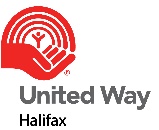                                              January 2021MONDAYTUESDAY                           WEDNESDAY                             THURSDAYFRIDAYSATURDAY4Staff available onsite5Staff available onsite6Staff available onsite7Staff available onsite8Staff available onsite911*Winter Creative Kids Playgroup 10-11:30am(full)12*Winter Little Learners 10-11:30am (Registration FULL) *Drop & Drop & Shop 10am-12pm & 1:30-3pm (By Appointment only)13 *Community Café (10-11:30am and 1-2:30pm, Please call Ruth @ ext.3 or email rbyrne@frcns.com by Tuesday if you’d like to attend14*Winter Little Learners 10-11:30am (Registration FULL)15.*YOGA (Centennial Arena Community Room)10-11am,  Please call Ruth @ ext.3 or email rbyrne@frcns.com by Thursday if you’d like to attend1618*Winter Creative Kids Playgroup 10-11:30am(full)19 *Winter Little Learners 10-11:30am (Registration FULL) *Drop & Drop & Shop 10am-12pm & 1:30-3pm (By Appointment only)20*Community Meal, Takeout 1-3pm (Adults/Seniors only) Please call Ruth or email rbyrne@frcns.com  to register.21 *Winter Little Learners 10-11:30am (Registration FULL)22 *YOGA (Centennial Arena Community Room)10-11am,  Please call Ruth @ ext.3 or email rbyrne@frcns.com by Thursday if you’d like to attend2325*Winter Creative Kids Playgroup 10-11:30am(full)*Legal Aid 2-4pm by appointment, Call 902-420-3450 to book26  *Winter Little Learners 10-11:30am (Registration FULL) *Drop & Drop & Shop 10am-12pm & 1:30-3pm (By Appointment only)27 *Community Café (10-11:30am and 1-2:30pm, Please call Ruth @ ext.3 or email rbyrne@frcns.com by Tuesday if you’d like to attend28*Winter Little Learners 10-11:30am (Registration FULL)29 *YOGA (Centennial Arena Community Room)10-11am,  Please call Ruth @ ext.3 or email rbyrne@frcns.com by Thursday if you’d like to attend*February registration begins @9am306 Titus street Halifax, NSB3N 2Y7Website: www.FRCNS.COMEmail: info@FRCNS.COM